Annexe 6Formulaire de levée de réserves après soutenance Année universitaire : 2022/2023Etablissement universitaire : UNIVERSITE DE TLEMCENFaculté : FACULTE DE TECHNOLOGIEDépartement : Génie Electrique et d’ElectroniqueDonnées d’identification du doctorant : Nom et prénom du candidat : SLAMI AhmedIntitulé de la Thèse : Conception et réalisation d’une micropompe à base d’actionnement piézoélectriqueDONNEES D’IDENTIFICATION DU PRESIDENT  DE JURY : Nom et prénom : KERAI SalimGrade : Maître de conférencesLieu d’exercice :  UNIVERSITE DE TLEMCENVu le procès-verbal de soutenance de la thèse sus citée comportant les réserves suivantes : ……………………………………………………………………………………………………………………………………..…………………………………………………………………………………………………………………………………….. ………………………………………………………Rien à signaler……………………………………………………………………………………………………………………………………………………………………………………………………………………… Et après constatation des modifications et corrections suivantes : ……………………………………………………………………………………………………………………………………..…………………………………………………………………………………………………………………………………….. ………………………………………………………… Rien à signaler …………………………………………………………………………………………………………………………………………………………………………………… Je déclare en ma qualité de président de jury de soutenance que la thèse citée remplie toute les conditions exigées et permet au doctorant de déposer son dossier en vue de l’obtention de l’attestation de succès.                                                                                           Le 29/07/2023                                              Président de jury de soutenance : (Nom/Prénom et signature)                                                                                                   KERAI salim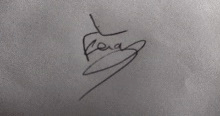 